Name :Class :5e UNIT 1 – LESSON 1 TEST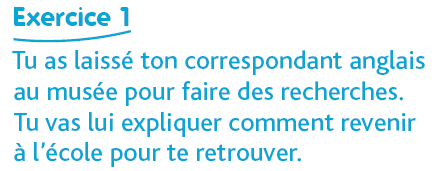 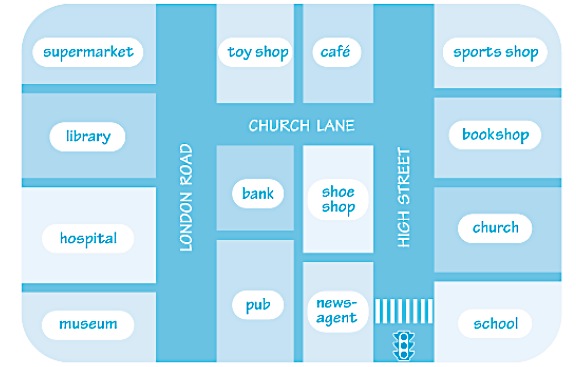 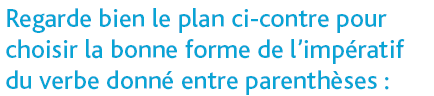 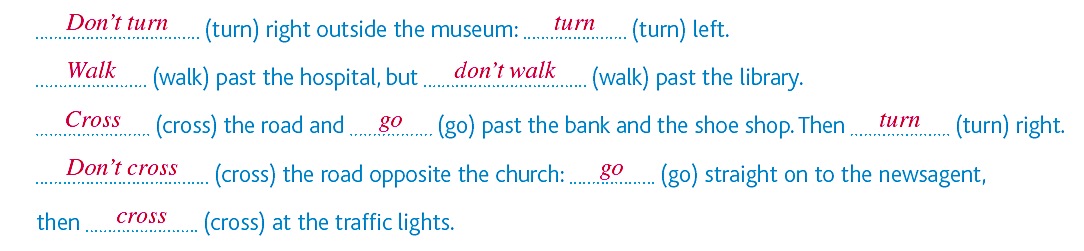 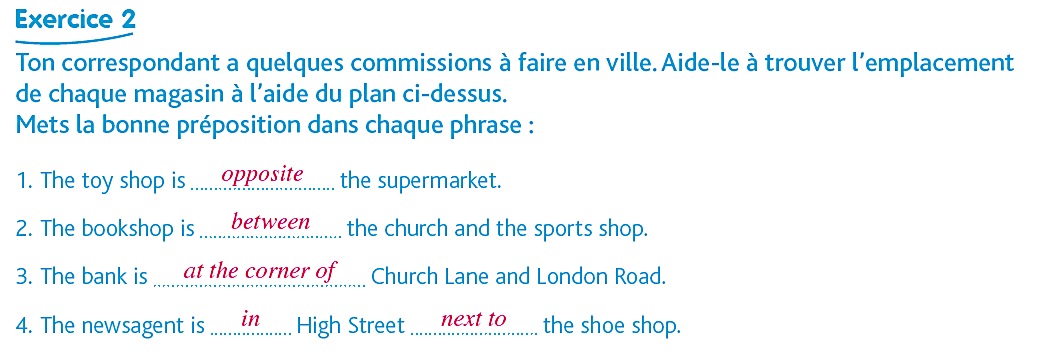 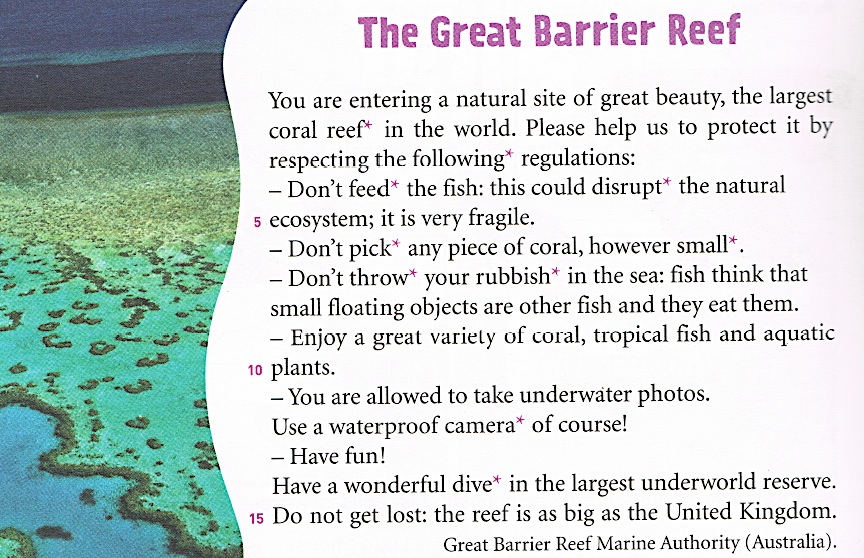 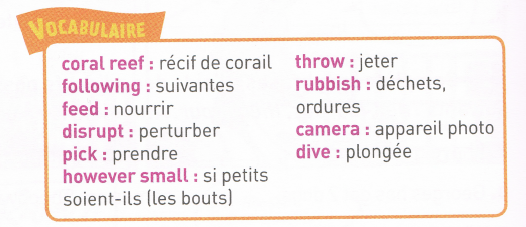 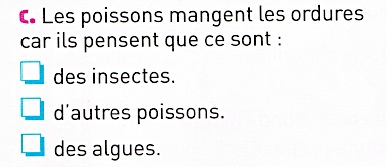 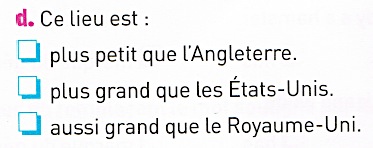 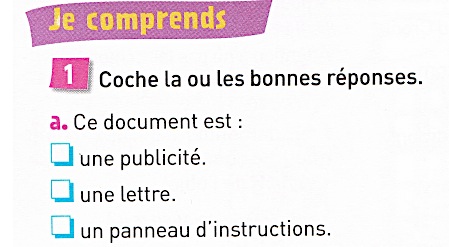 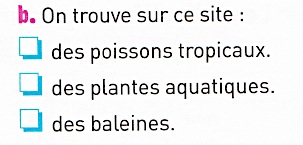 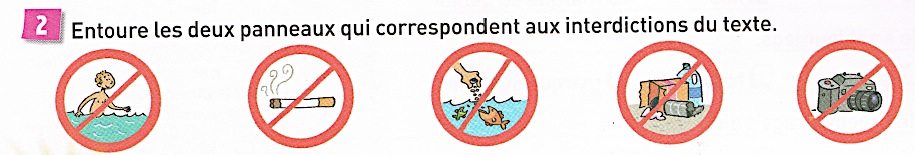 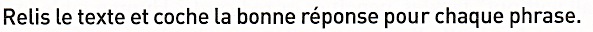 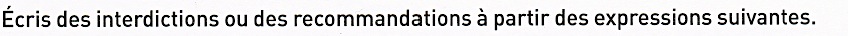 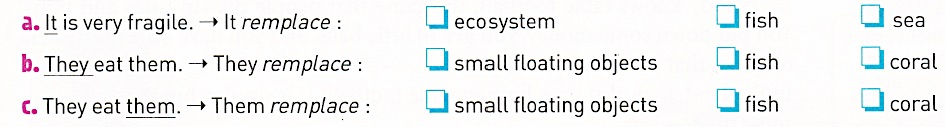 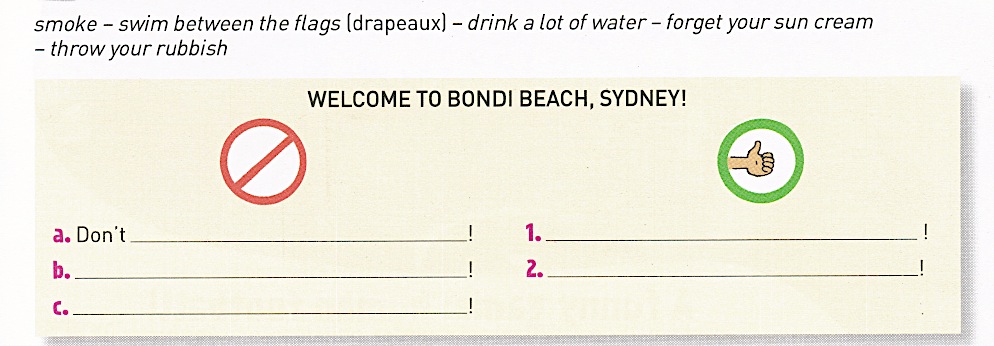 Compétence évaluée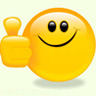 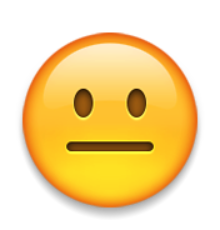 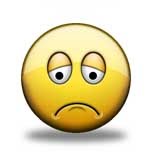 Demander et donner des informations : itinéraireComprendre un texte écritFormuler des injonctions